REPUBLICA MOLDOVA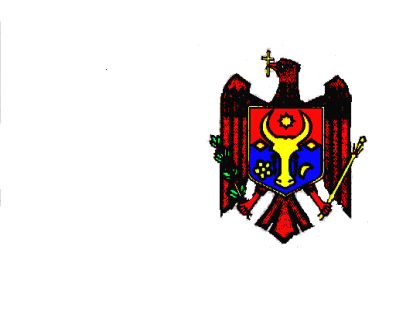 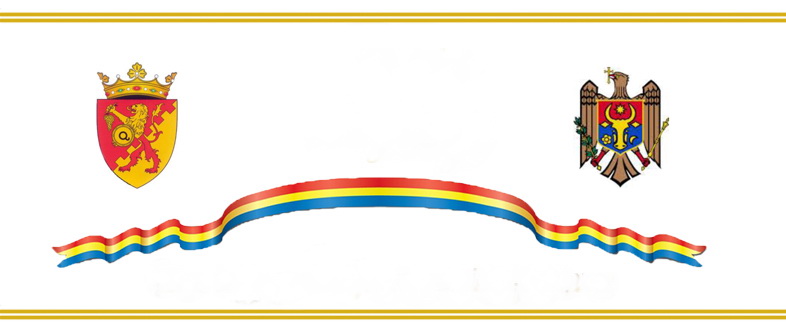 CONSILIUL RAIONAL CIMIŞLIA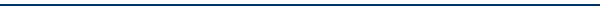                                                                                      DECIZIE                                       din   23 martie 2018   	                                                                                    nr.02/10Cu privire la transmitereapatrimoniului public.    În conformitate cu  prevederile art.4(2) din Legea privind descentralizarea administrativă nr.435-XVI din 28.12.2006, art. 43, din Legea privind administraţia publică locală nr.436-XVI din 28.12.2006, art. 46,din Legea cu privire la proprietatea publică a unităţilor administrativ- teritoriale nr.523-XIV din 16 iulie 1999,Hotărîrea Guvernului Republicii Moldova nr. 901 din 31.12.2015 pentru aprobarea Regulamentului cu privire la modul de transmitere a bunurilor proprietate publică,Consiliul raional Cimişlia  DECIDE: A transmite în gestiune economică de la bilanţul Consiliului raional Cimişlia, la bilanţul Direcția Situații Excepționale Hincești (filiala Cimișlia), fără drept de înstrăinare, urmatoarele bunuri cu răspundere materială deplină pentru păstrarea și gestionarea lor. A transmite cu titlul gratuit de la bilanţul Consiliului raional Cimişlia, la bilanţul primăriei satului Cenac, urmatoarele bunuri:3. A transmite cu titlul gratuit de la bilanţul Consiliului Raional Cimişlia, la bilanţul primăriei satului Cimișlia, urmatoarele bunuri:4.  Preşedintele raionului, dl. Bivol Iovu va institui o comisie pentru predarea-primirea patrimoniului public şi va asigura transmiterea în conformitate cu legislaţia în vigoare.Prezenta decizie se aduce la cunoștință prin publicare pe pagina web a Consiliului raional Cimișlia www.raioncimislia.md.Preşedintele şedintei                                                                  Bostan Iurie      Secretarul Consiliului                                                               Spînu Vasile  Notă informativăCu privire la transmiterea bunurilor publice  În legătură cu adresarea verbală a şefului Serviciului antiincendiar ,Marian Brînză referitor la devizul de cheltuieli pentru organizarea și desfășurarea măsurilor la protecția civilă pentru anul 2018 şi necesităţile apărute pentru activitatea efectivă a acestui serviciu,inclusiv necesitatea dotării noului sediu al Secției situații excepționale Cimișlia se propune de a transmite în gestiune economică  bunuri materiale în valoare de 11,9  mii  lei.  În decursul anilor 2015-2016 în satul Cenac, din surse financiare alocate de Centrul Regional de Mediu pentru Europa Centrală și de Est (REC), prin intermediul Consiliului raional Cimișlia, în baza documentației de proiect “Extinderea rețelelor de apă din satul Cenac raionul Cimișlia” elaborată de SRL“AgroAndor&Co” au fost executate lucrări de construcție a rețelelor de apă. Costul lucrărilor executate constituie suma de 987 761.96 lei, cu executare a  a următoarelor lucrări:Lucrări de săpătură mecanică și manuală – 2835,0 m3;Montarea în șanț a țevilor de polietilenă:d110 – 200.0 m;             d75 – 432.2 m;d90 – 372.6 m;               d63 – 1623.0 m.Lucrări de betonare – 2,85 m3;Lucrări de executare a căminelor de vane din elemente de beton armat prefabricat pentru alimentarea cu apă circulare cu d1,5 m – 9,76 m3;Montarea armăturilor cu acțiune manuală (vane, robinete, ventile) d 50-100 – 23 buc.Montarea hidranților antiincendiari d100 – 3 buc.  Pe perioada de construcție și recepționare a lucrărilor au fost luate la evidență contabilă la Consiliul raional conform următoarelor documente confirmative:      În legătură cu recepționarea finală, se propune a transmite cu titlul gratuit apeductul de la bilanţul Consiliului raional Cimişlia, la bilanţul primăriei satului Cenac.Contabil -șefBulat TatianaNR.DenumirePrețCantitateSuma1Frigider Atlant4990,0014990,002Ceainic VT-7022440,001440,003Microunda MO20 MBII Gorenje (XY820Z)1690,0011690,004WBF-1000LA Blue culer 4800,0014800,00Total11920,00 MDLNR.DenumirePrețCantitateSuma1Apeductul s.Cenac987761,961987761,96NR.DenumirePrețCantitateSuma1Proiect de execuție ,,Complex sportiv în cadrul limitelor parcului Scuarul copilăriei din orașul Cimițlia,,89400,00189400,00NR.Factura fiscalăDataSuma1FB719310523 iunie 2015420350,062FB719310930 iunie 2015185728,003FB719311017 iulie 2015132203,994FB7193112 30 iulie 2015159345,305FB719311727 octombrie 201590135,21Total987761,96 MDL